BausteineImmer vier Aufgaben gehören zusammenInhalt:Basisaufgabe: Vorlage Arbeitsauftrag „Immer vier Aufgaben“					S. 2Basisaufgabe: Vorlage Ergebnisse „Immer vier Aufgaben“					S. 3Vertiefung: Vorlage Arbeitsauftrag Punktefeld							S. 4Vertiefung: Vorlage Beschreiben und Begründen							S. 5Vertiefung: Sortiertafel											S. 6Vertiefung: Vorlage „immer vier Aufgaben“								S. 7Vertiefung: Vorlage Sortieren und Ordnen von Termen						S. 8Vertiefung: Vorlage Sortiertafel „immer zwei Aufgaben“						S. 9Vertiefung: Vorlage Aufgaben „immer zwei Aufgaben“ Variante A				S. 10Vertiefung: Vorlage Aufgaben „immer zwei Aufgaben“ Variante B				S. 11Vertiefung: Vorlage „immer vier Aufgaben“								S. 12Erweiterung: ausgewählte Zerlegungsdarstellungen Vorlage					S. 13Erweiterung: Verknüpfen von Zerlegungsdarstellungen Vorlage 					S. 14Reduktion: Aufgaben finden am Punktefeld Vorlage						S. 15Reduktion: Drei Fragen und vier Aufgaben Vorlage							S. 16Reduktion: Aufgabe und Umkehraufgabe Vorlage							S. 17Reduktion: Immer zwei Aufgaben Variante A Vorlage						S. 18		Reduktion: Fokussierung auf Multiplikationsaufgaben Vorlage					S. 19Reduktion: Fokussierung auf Multiplikationsaufgaben Vorlage 					S. 20Erweiterung: Mehrere Aufgabenfamilien zu einer Zahl, Vorlage Arbeitsauftrag		S. 21Erweiterung: Finde Aufgabenfamilien zu einer selbstgewählten Zahl, Vorlage			S. 22[Basisaufgabe: Vorlage Arbeitsauftrag „Immer vier Aufgaben“]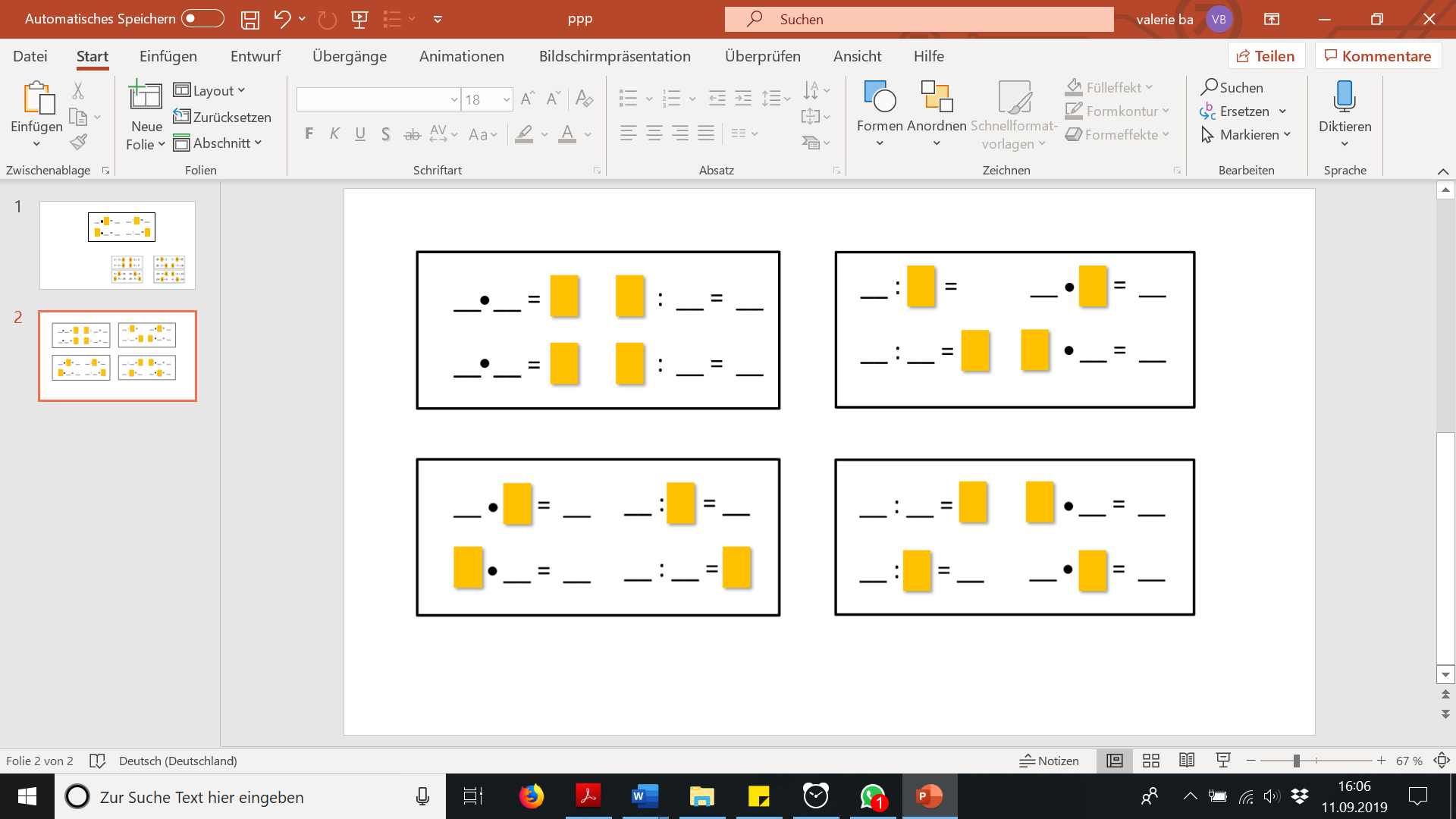 [Basisaufgabe: Vorlage Ergebnisse „Immer vier Aufgaben“]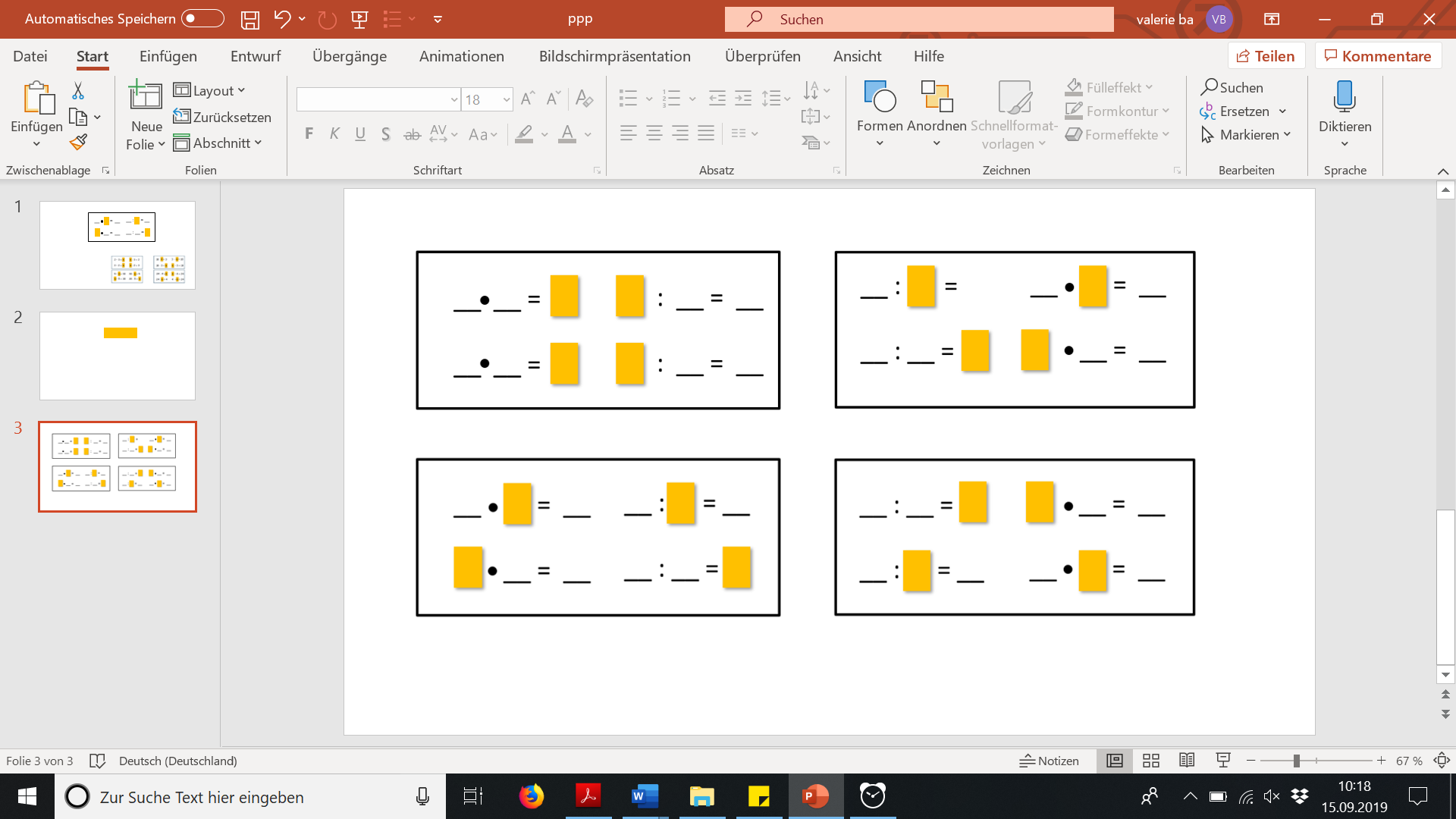 [Vertiefung: Vorlage Arbeitsauftrag Punktefeld][Vertiefung: Vorlage Beschreiben und Begründen]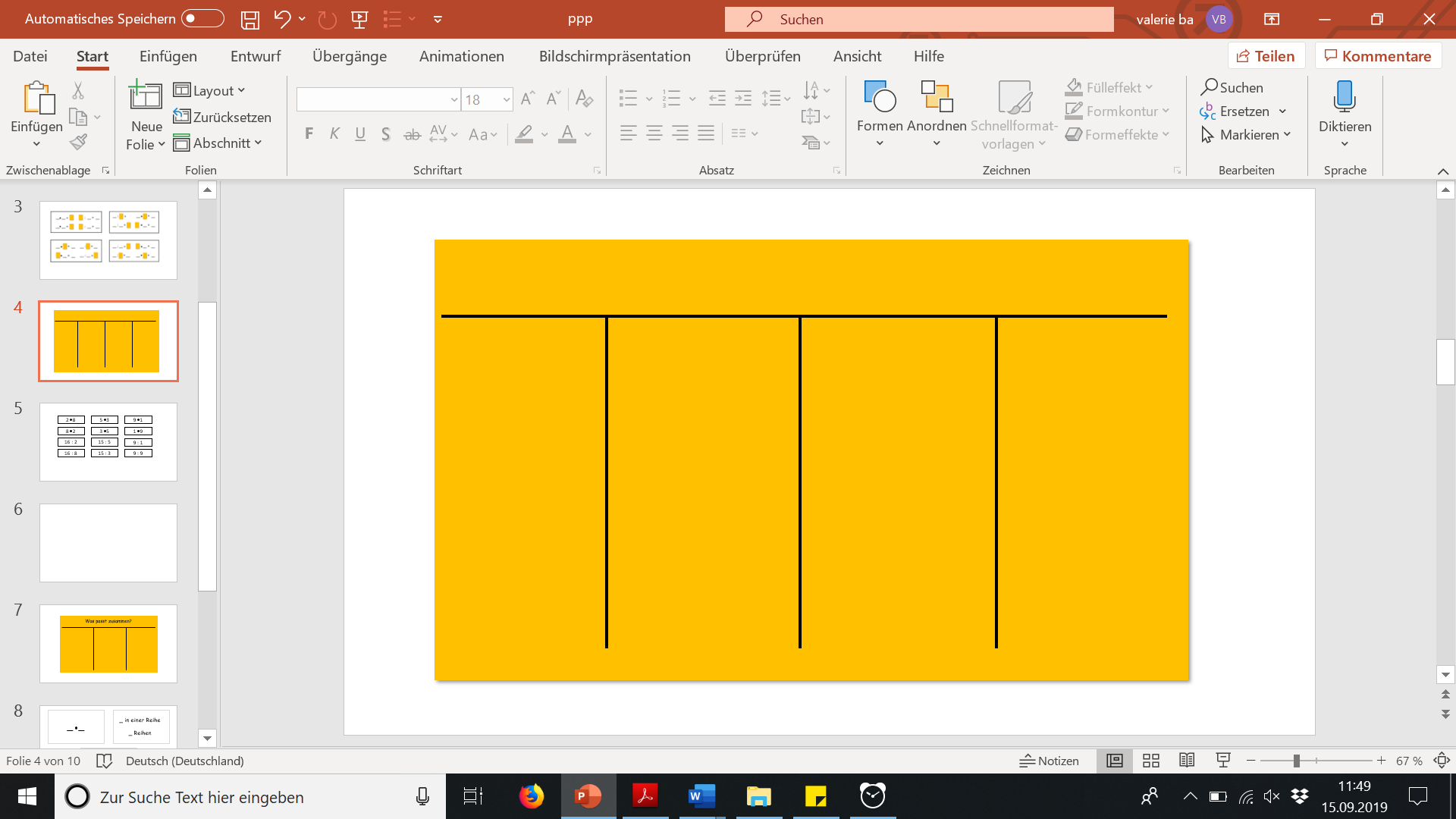 [Vertiefung: Sortiertafel ]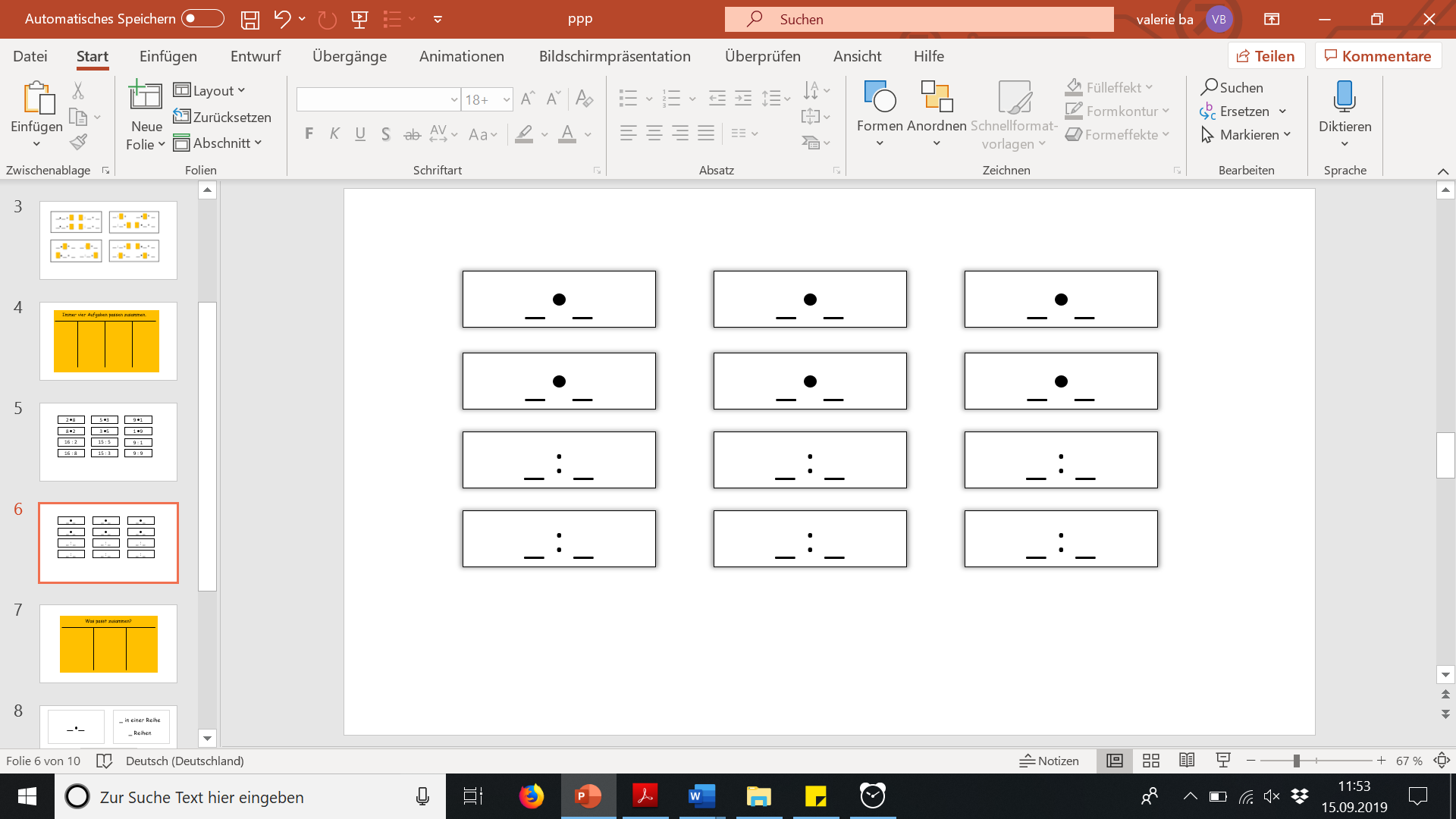 [Vertiefung: Vorlage „immer vier Aufgaben“]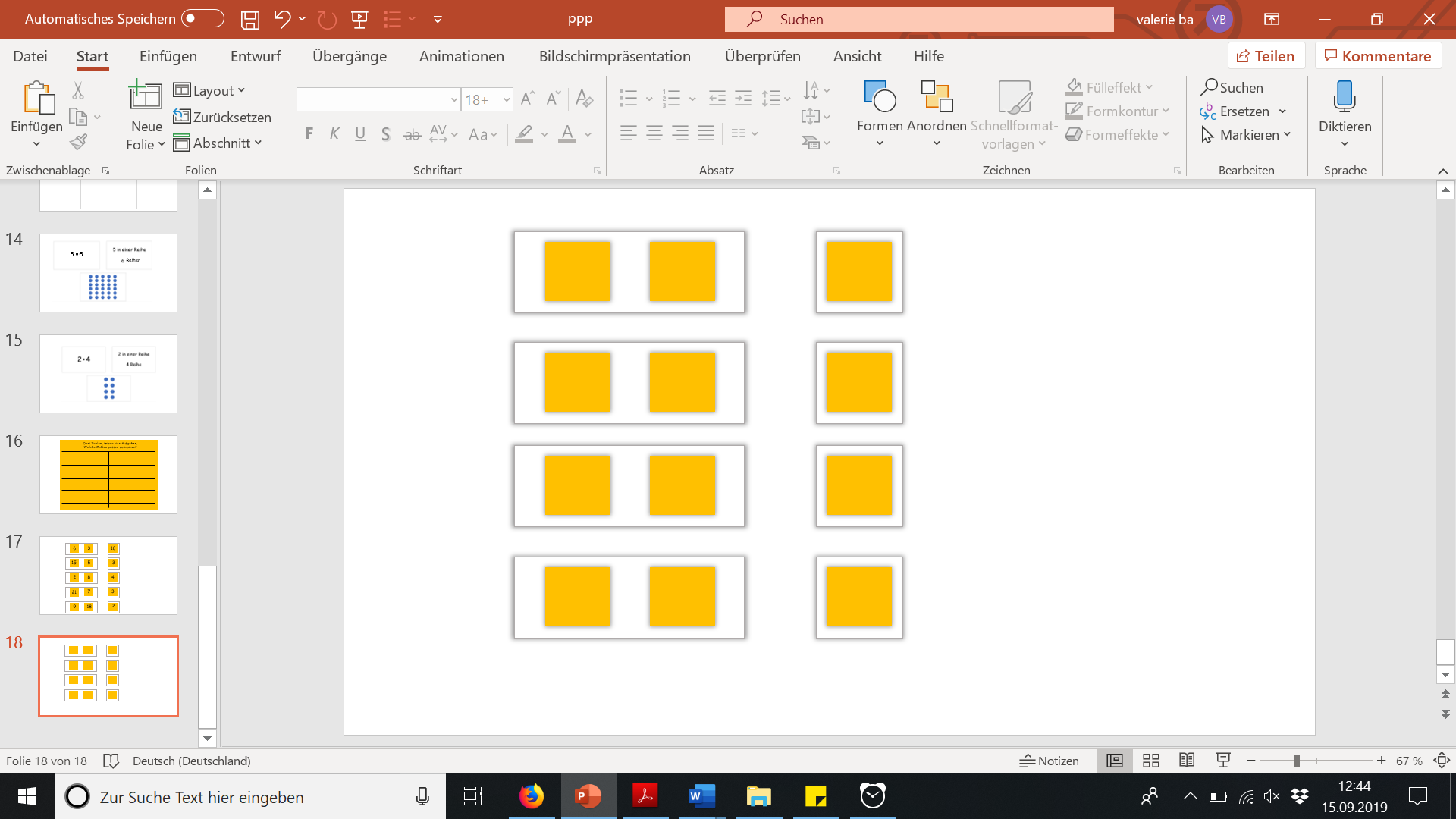 [Vertiefung: Vorlage Sortieren und Ordnen von Termen]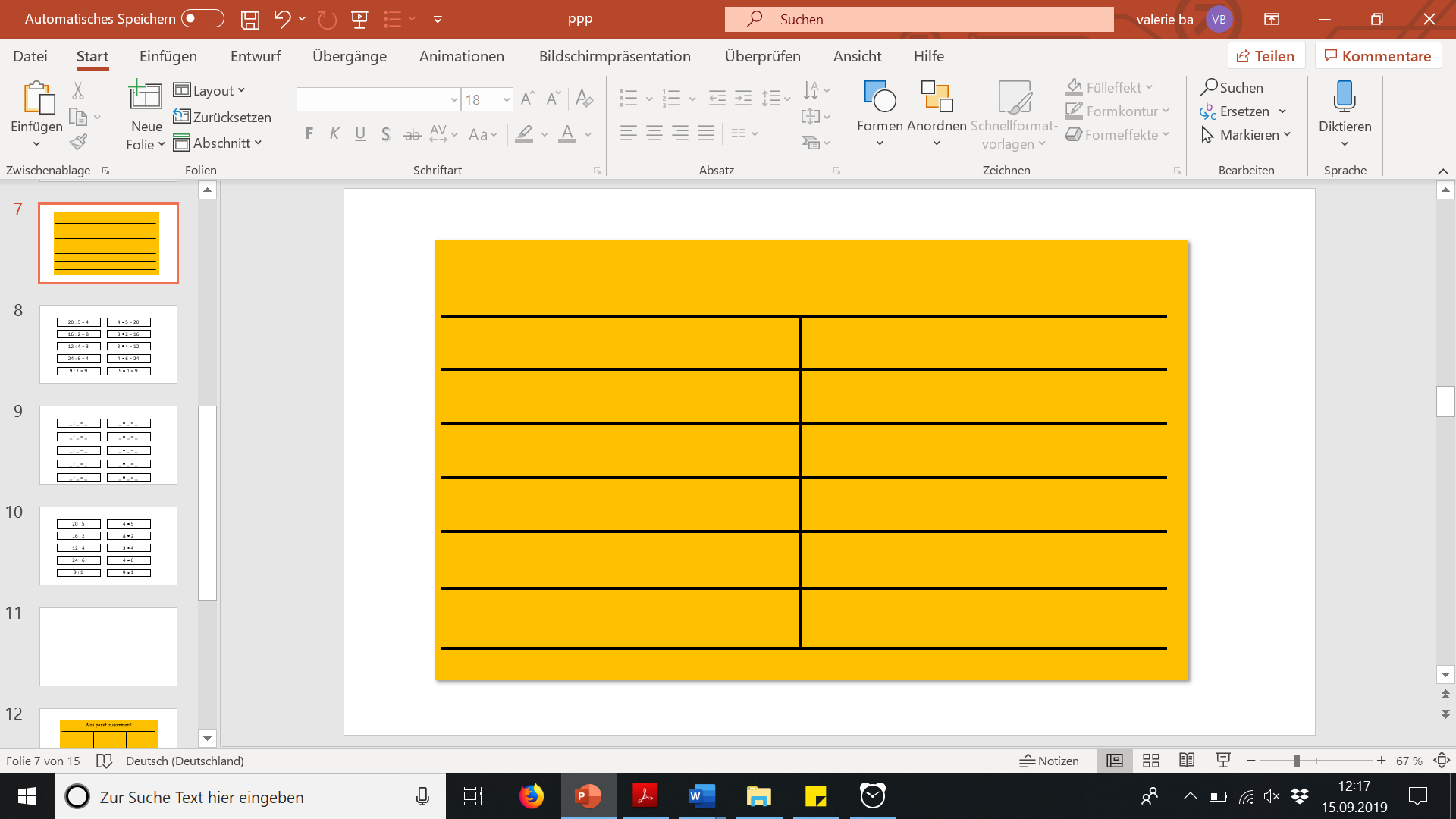 [Vertiefung: Vorlage Sortiertafel „immer zwei Aufgaben“]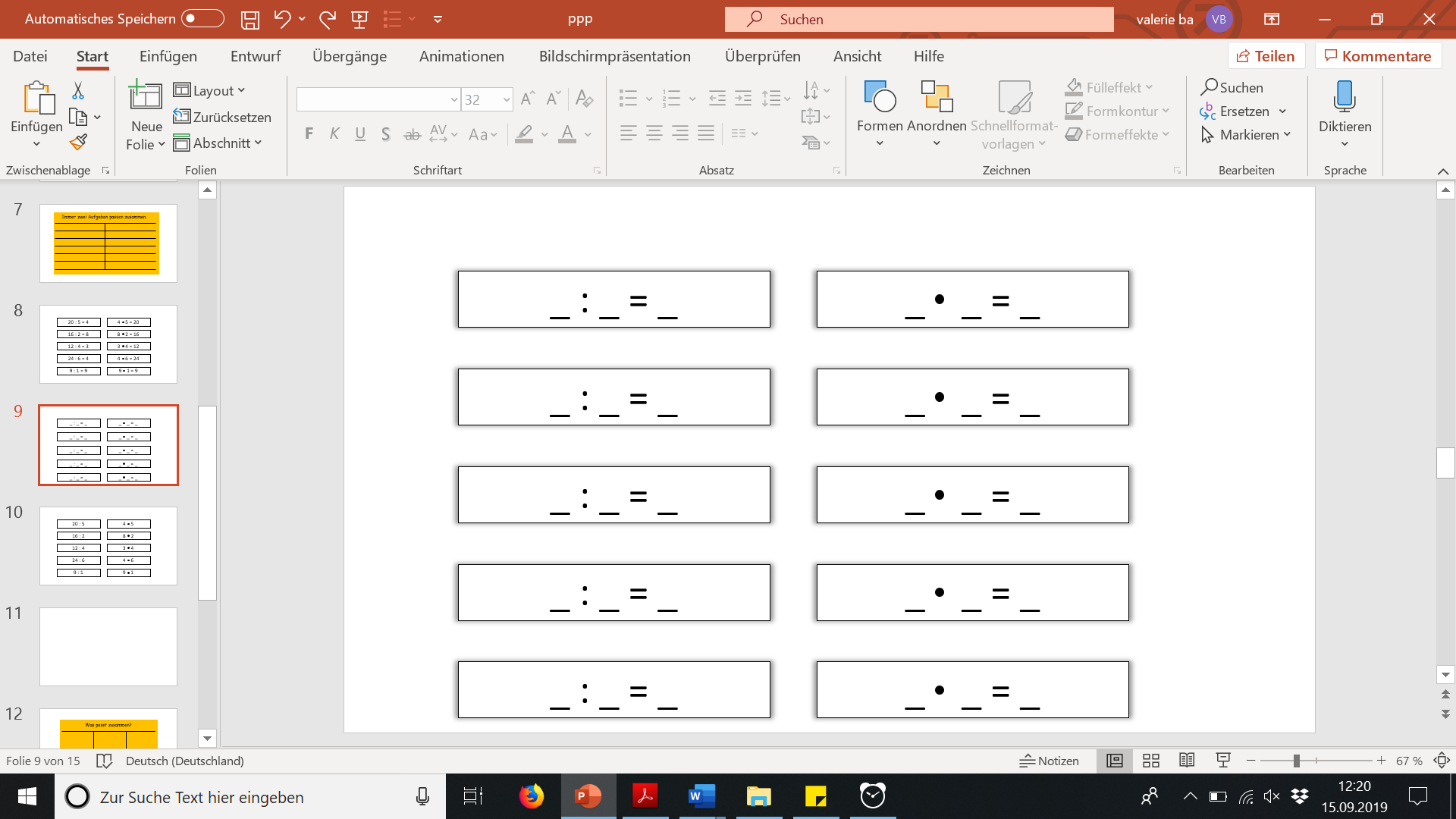 [Vertiefung: Vorlage Aufgaben „immer zwei Aufgaben“ Variante A]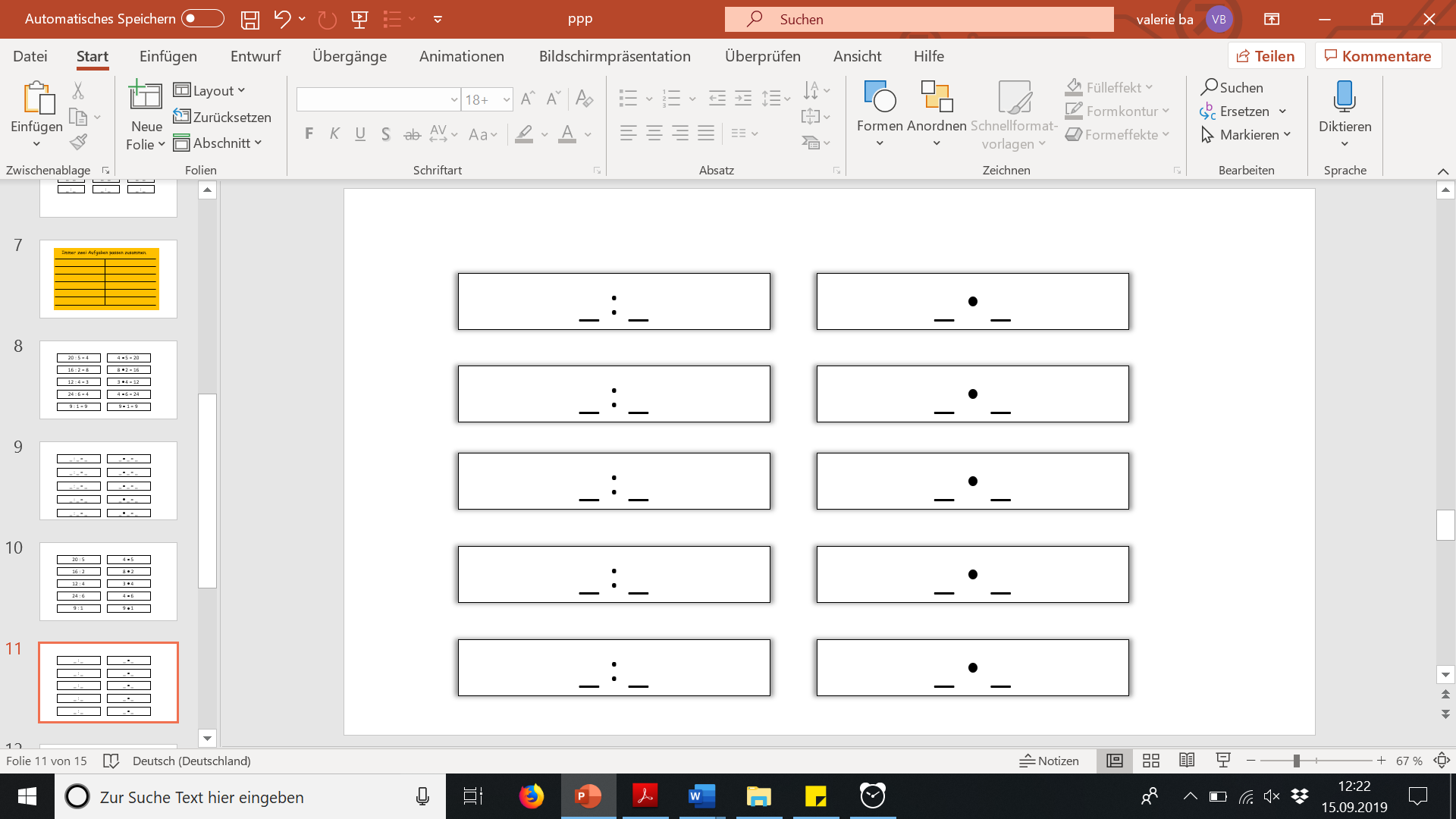 [Vertiefung: Vorlage Aufgaben „immer zwei Aufgaben“ Variante B]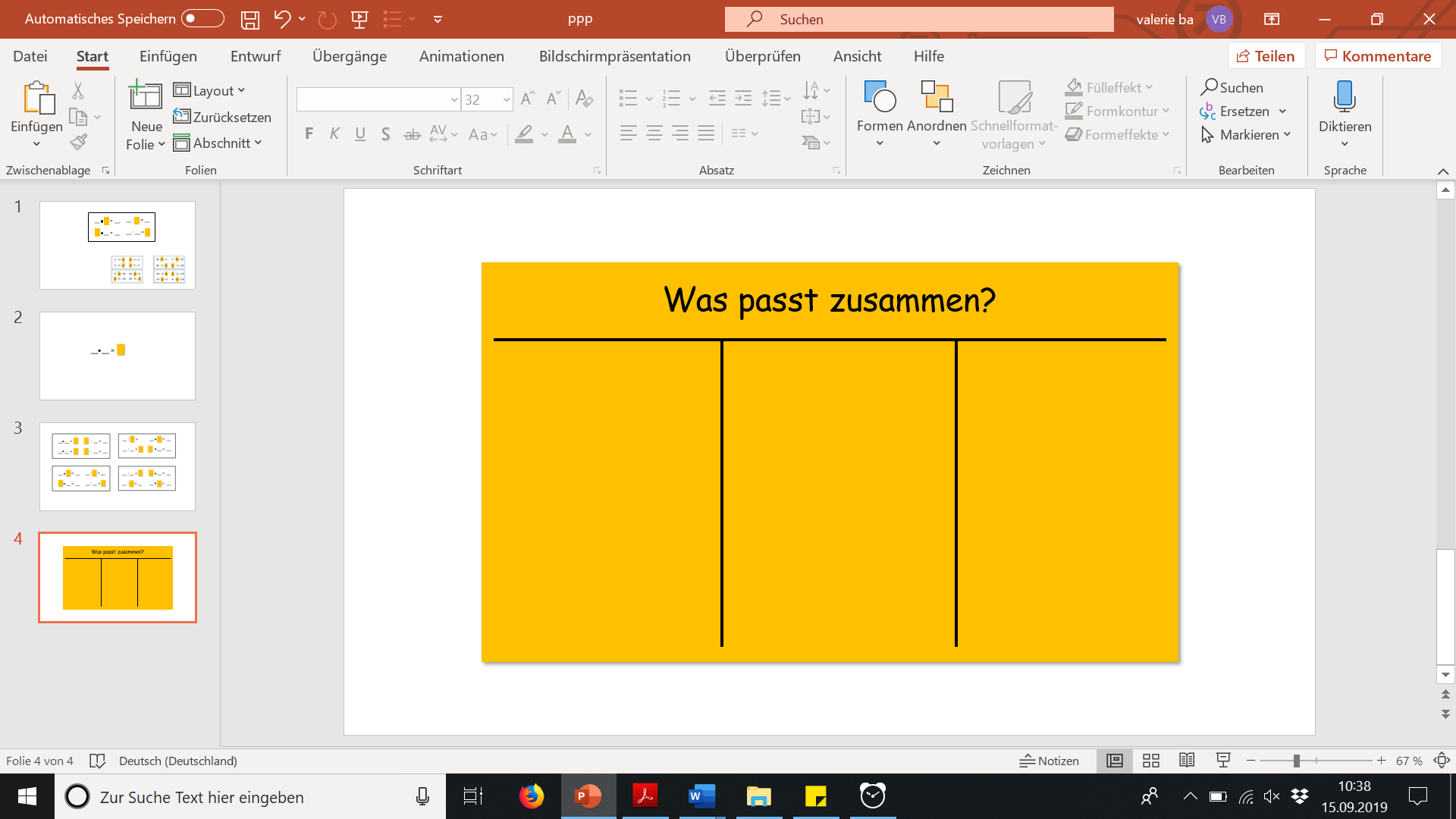 [Vertiefung: Vorlage „immer vier Aufgaben“]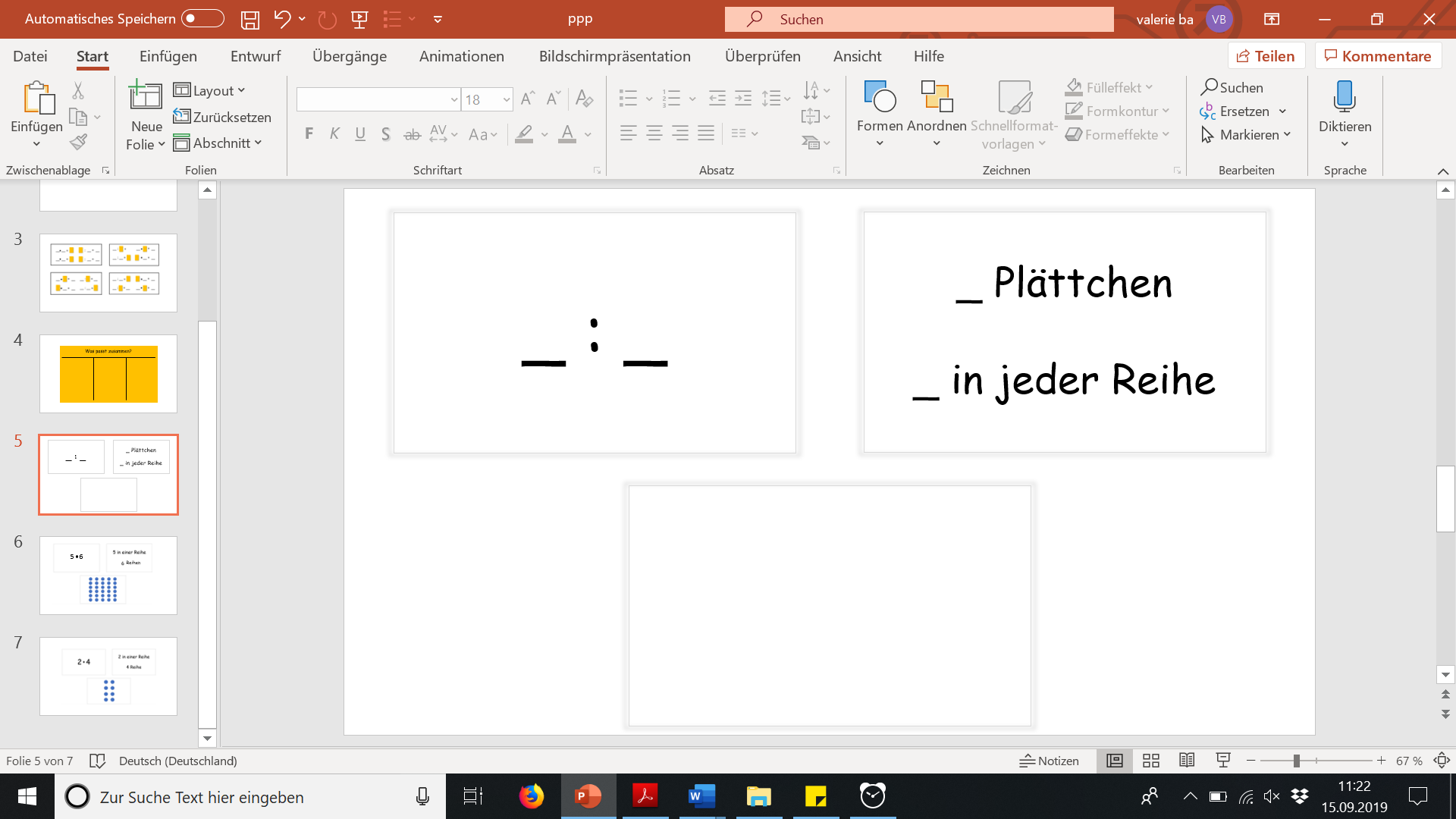 [Erweiterung: ausgewählte Zerlegungsdarstellungen Vorlage]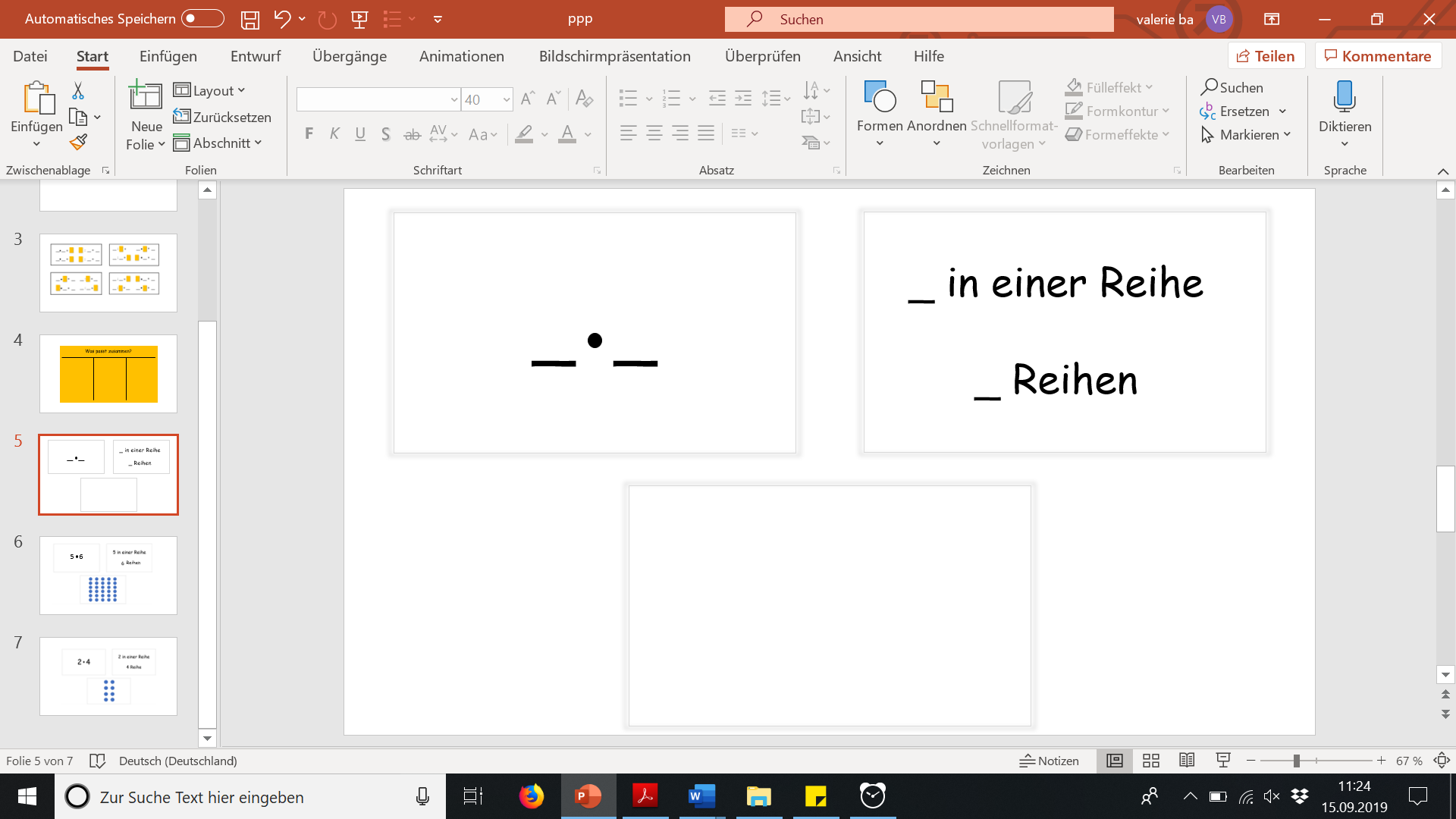 [Erweiterung: Verknüpfen von Zerlegungsdarstellungen Vorlage][Reduktion: Aufgaben finden am Punktefeld Vorlage]	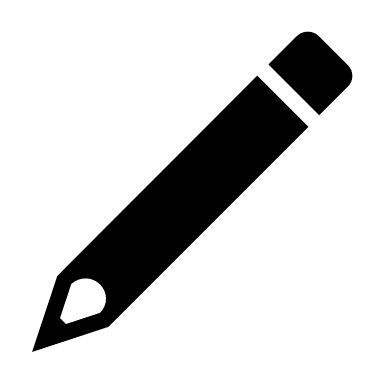 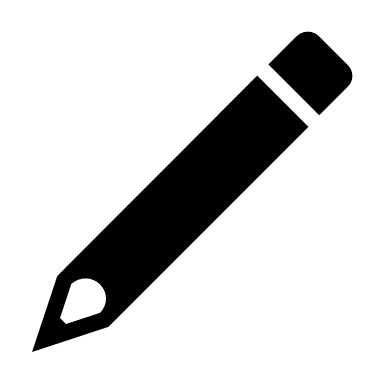 [Reduktion: Drei Fragen und vier Aufgaben Vorlage]	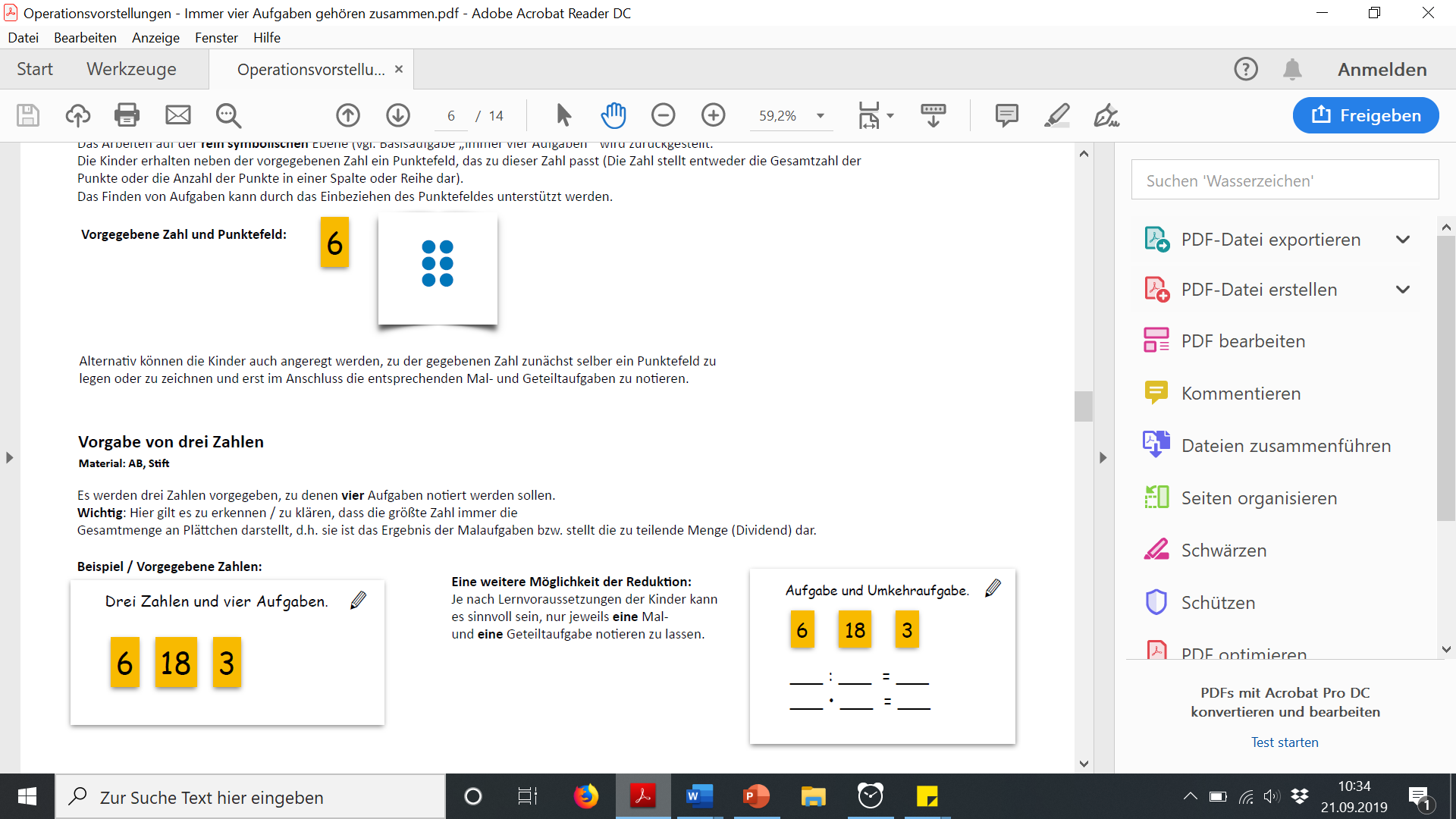 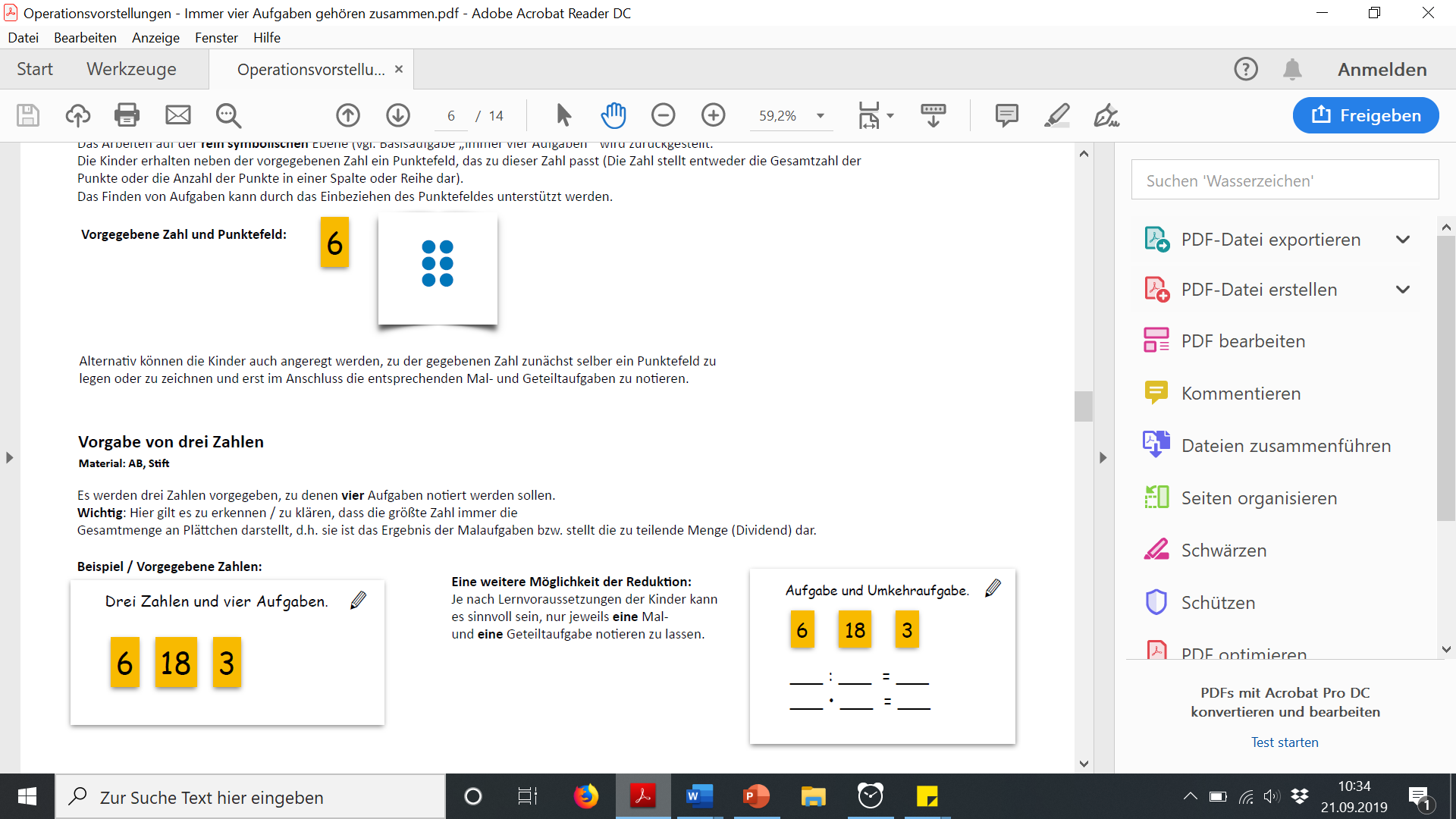 [Reduktion: Aufgabe und Umkehraufgabe Vorlage][Reduktion: Immer zwei Aufgaben Variante A Vorlage][Reduktion: Fokussierung auf Multiplikationsaufgaben Vorlage]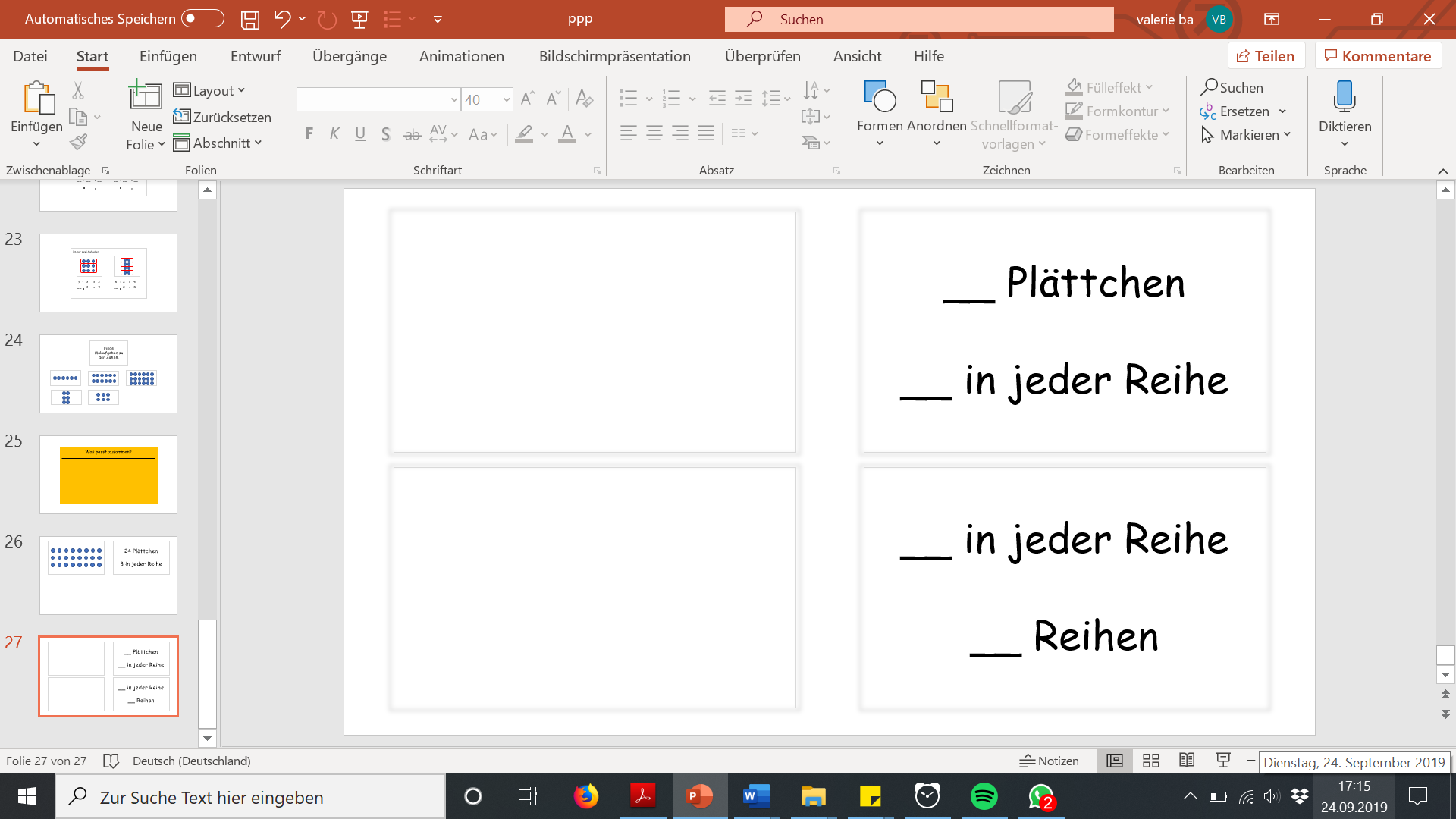 [Reduktion: „Was passt zusammen?“ reduziert, Beispielkarten Vorlage]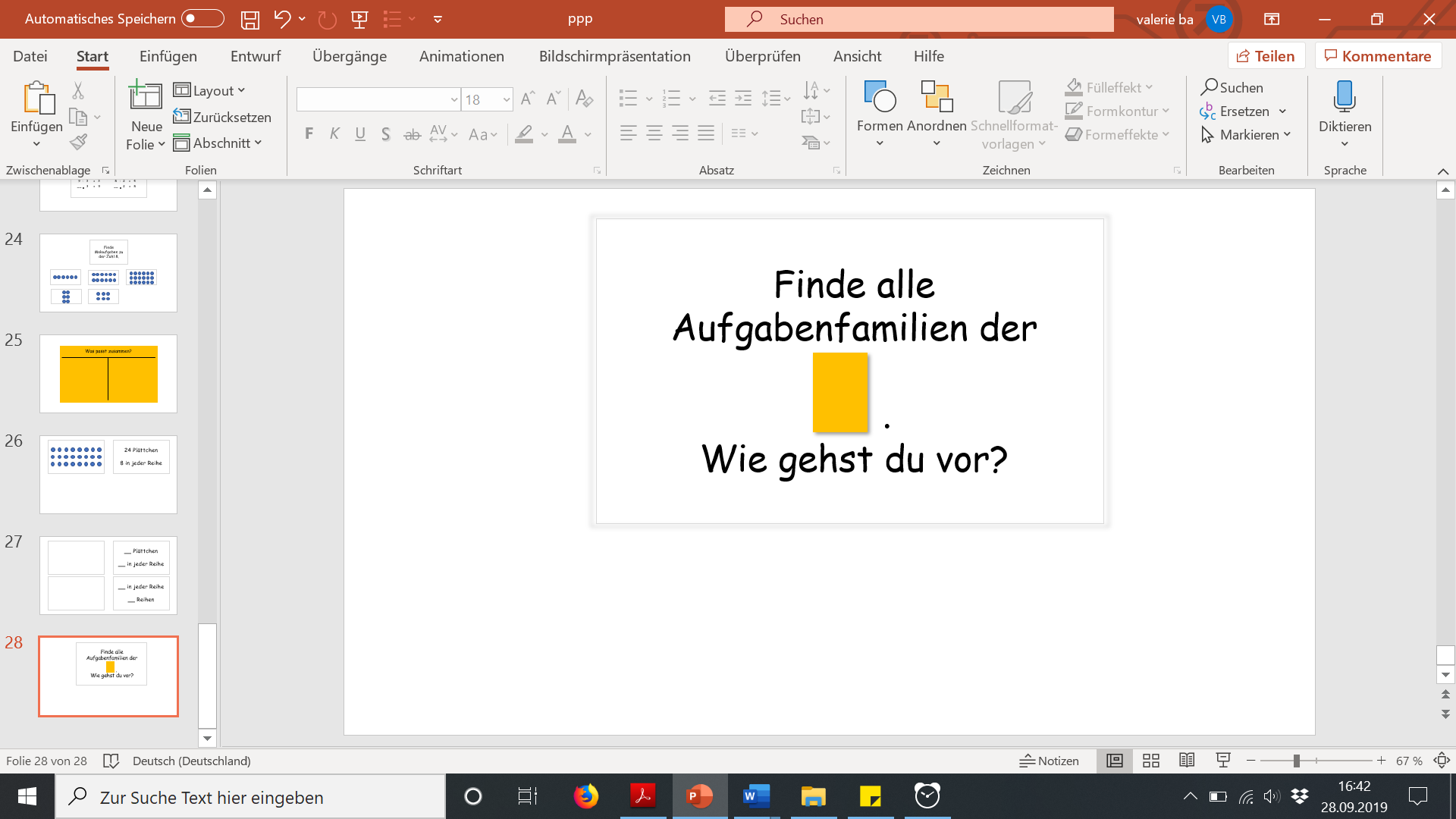 [Erweiterung: Mehrere Aufgabenfamilien zu einer Zahl, Vorlage Arbeitsauftrag]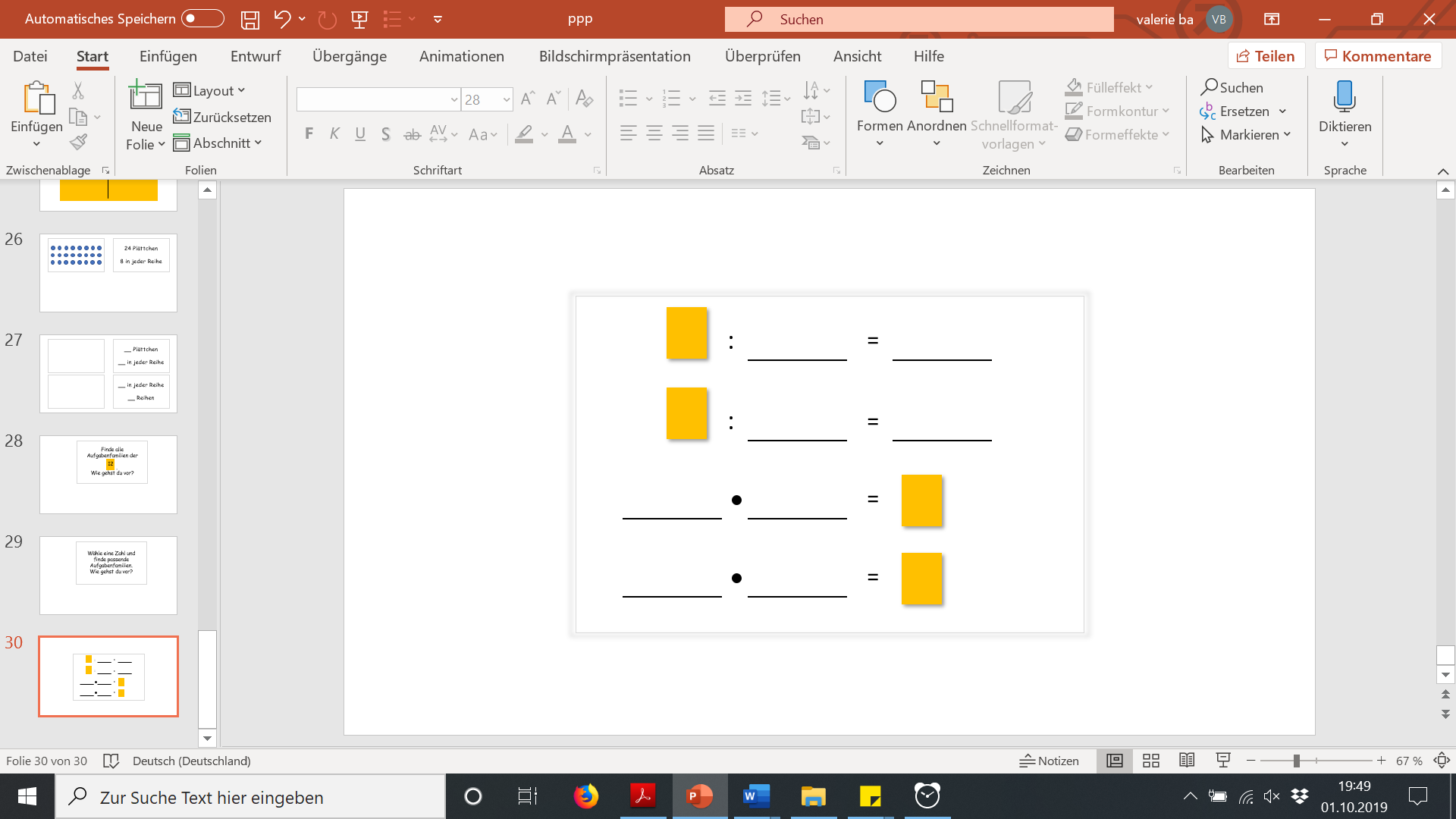 [Erweiterung: Finde Aufgabenfamilien zu einer selbstgewählten Zahl, Vorlage]	